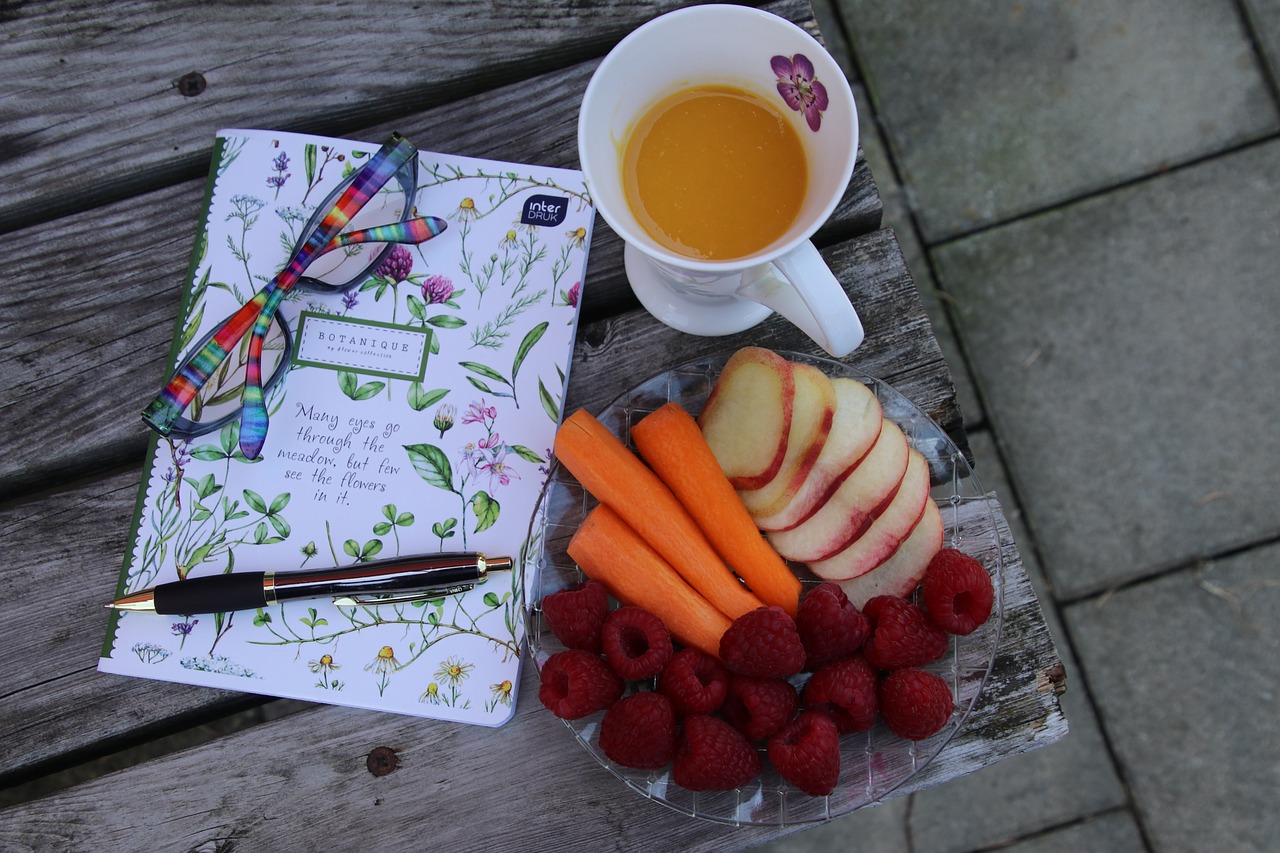 MondayTuesdayWednesdayThursdayFridaySaturdaySundayBreakfastLunchDinnerSnacks - DrinksPhysical activitiesRelaxing activities